APPENDIX: installation diagram, other requirementsName, address and telephone number of the company ordering the pump ____________________________________________________________________________________________________________Customer's signature (surname, position) __________________________________________________Date of filling out the Data Sheet _____ _________________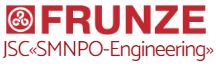 «SMNPO – Engineering» JSC58, Gorkiy Str., Sumy, 40009, Ukrainefrunze.com.ua58, Gorkiy Str., Sumy, 40009, Ukrainefrunze.com.ua58, Gorkiy Str., Sumy, 40009, Ukrainefrunze.com.uaTel./Fax+38 (0542) 777-829E-mail: sales@frunze.com.uaE-mail: sales@frunze.com.uaE-mail: sales@frunze.com.uaData Sheet No.PumpData Sheet No.PumpData Sheet No.PumpData Sheet No.PumpData Sheet No.PumpData Sheet No.PumpPump designation ___________________________________________Pump designation ___________________________________________Pump designation ___________________________________________Pump designation ___________________________________________Pump designation ___________________________________________Pump designation ___________________________________________Service (industries, installations, process lines it is intended for) ______________________________________________________________Service (industries, installations, process lines it is intended for) ______________________________________________________________Service (industries, installations, process lines it is intended for) ______________________________________________________________Service (industries, installations, process lines it is intended for) ______________________________________________________________Service (industries, installations, process lines it is intended for) ______________________________________________________________Service (industries, installations, process lines it is intended for) ______________________________________________________________Quantity            pcs.Quantity            pcs.Quantity            pcs.Quantity            pcs.Quantity            pcs.Quantity            pcs.No.Parameter (characteristics) description Parameter (characteristics) description Parameter (characteristics) description UnitsCustomer requirementsPERFORMANCEPERFORMANCEPERFORMANCE1.1Performance reduced to initial conditions, at:Performance reduced to initial conditions, at:Performance reduced to initial conditions, at:m3/min1.2suction nominal pressuresuction nominal pressuresuction nominal pressureМPа1.3discharge nominal pressuredischarge nominal pressuredischarge nominal pressureМPа1.4supply water temperaturesupply water temperaturesupply water temperatureºС1.5initial gas temperatureinitial gas temperatureinitial gas temperatureºС1.6Consumed water consumptionConsumed water consumptionConsumed water consumptionl/min1.7Rotor speedRotor speedRotor speedrpmPUMPED MEDIUMPUMPED MEDIUMPUMPED MEDIUM2.1DescriptionDescriptionDescription2.2Percentage composition (for gas mixtures)Percentage composition (for gas mixtures)Percentage composition (for gas mixtures)%2.3DensityDensityDensitykg/m32.4ViscosityViscosityViscositycSt2.5Water solubility (yes / no)Water solubility (yes / no)Water solubility (yes / no)2.6Explosion hazard, category and group according to PUE (Requirements for Electrical Installations)Explosion hazard, category and group according to PUE (Requirements for Electrical Installations)Explosion hazard, category and group according to PUE (Requirements for Electrical Installations)2.7Presence of abrasive particles, their size and quantityPresence of abrasive particles, their size and quantityPresence of abrasive particles, their size and quantitySHAFT SEALINGSHAFT SEALINGSHAFT SEALING3.1Single/double gland sealSingle/double gland sealSingle/double gland seal3.2Single/double mechanical end sealSingle/double mechanical end sealSingle/double mechanical end sealOPERATING CONDITIONSOPERATING CONDITIONSOPERATING CONDITIONS4.1Location (indoors, outdoors) and category according to PUE (Requirements for Electrical Installations)Location (indoors, outdoors) and category according to PUE (Requirements for Electrical Installations)Location (indoors, outdoors) and category according to PUE (Requirements for Electrical Installations)4.2Climatic versionClimatic versionClimatic version4.3Explosion safety class and location fire zone according to PUE(Requirements for Electrical Installations)Explosion safety class and location fire zone according to PUE(Requirements for Electrical Installations)Explosion safety class and location fire zone according to PUE(Requirements for Electrical Installations)DRIVEDRIVEDRIVE5.1VoltageVoltageVoltageV5.2FrequencyFrequencyFrequencyHz5.3Electric motor speedElectric motor speedElectric motor speedrpm5.4PowerPowerPowerkW